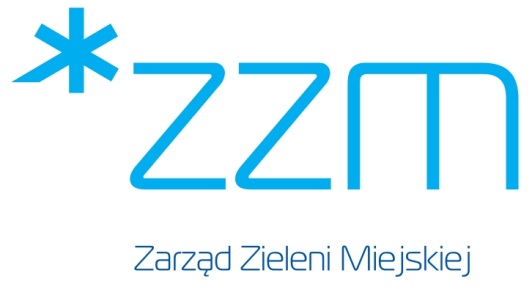 Numer sprawy: ZZM.ZP/252-26/19SPECYFIKACJA ISTOTNYCHWARUNKÓW ZAMÓWIENIAPodstawa prawna: ustawa z dnia 29 stycznia 2004 r. Prawo zamówień publicznych (tekst jednolity Dz. U. z 2019 r. poz. 1843) zwana dalej ustawąTryb postępowania: przetarg nieograniczonyPrzedmiot zamówienia: Wykonanie dokumentacji projektowo-kosztorysowej zagospodarowania dwóch terenów zieleni w rejonie ulicy Podkomorskiej i w rejonie ulic Husarskiej i Kanclerskiej” w ramach zadania pn. „Modernizacja zieleni parkowej”Klauzula informacyjna z art. 13 RODO Zgodnie z art. 13 ust. 1 i 2 rozporządzenia Parlamentu Europejskiego i Rady (UE) 2016/679 z dnia 27 kwietnia 2016 r. w sprawie ochrony osób fizycznych w związku z przetwarzaniem danych osobowych i w sprawie swobodnego przepływu takich danych oraz uchylenia dyrektywy 95/46/WE (ogólne rozporządzenie o ochronie danych) (Dz. Urz. UE L 119 z 04.05.2016, str. 1), dalej „RODO”, informuję, że: administratorem Pani/Pana danych osobowych jest Zarząd Zieleni Miejskiej, 60-194 Poznań, ul. Strzegomska 3, e-mail:  iod@zzmpoznan.pl , tel. 618608500Pani/Pana dane osobowe przetwarzane będą na podstawie art. 6 ust. 1 lit. c RODO w celu związanym z postępowaniem o udzielenie zamówienia publicznego prowadzonym w trybie przetargu nieograniczonego na „Wykonanie dokumentacji projektowo-kosztorysowej zagospodarowania dwóch terenów zieleni w rejonie ulicy Podkomorskiej i w rejonie ulic Husarskiej i Kanclerskiej” w ramach zadania pn. „Modernizacja zieleni parkowej”””odbiorcami Pani/Pana danych osobowych będą osoby lub podmioty, którym udostępniona zostanie dokumentacja postępowania w oparciu o art. 8 oraz art. 96 ust. 3 ustawy z dnia 29 stycznia 2004 r. – Prawo zamówień publicznych (tekst jednolity Dz. U. z 2019 r. poz. 1843), dalej „ustawa Pzp”;  Pani/Pana dane osobowe będą przechowywane, zgodnie z art. 97 ust. 1 ustawy Pzp, przez okres 4 lat od dnia zakończenia postępowania o udzielenie zamówienia, a jeżeli czas trwania umowy przekracza 4 lata, okres przechowywania obejmuje cały czas trwania umowy;obowiązek podania przez Panią/Pana danych osobowych bezpośrednio Pani/Pana dotyczących jest wymogiem ustawowym określonym w przepisach ustawy Pzp, związanym z udziałem w postępowaniu o udzielenie zamówienia publicznego; konsekwencje niepodania określonych danych wynikają z ustawy Pzp;  w odniesieniu do Pani/Pana danych osobowych decyzje nie będą podejmowane w sposób zautomatyzowany, stosowanie do art. 22 RODO;posiada Pani/Pan:na podstawie art. 15 RODO prawo dostępu do danych osobowych Pani/Pana dotyczących;na podstawie art. 16 RODO prawo do sprostowania Pani/Pana danych osobowych;na podstawie art. 18 RODO prawo żądania od administratora ograniczenia przetwarzania danych osobowych z zastrzeżeniem przypadków, o których mowa w art. 18 ust. 2 RODO;  prawo do wniesienia skargi do Prezesa Urzędu Ochrony Danych Osobowych, gdy uzna Pani/Pan, że przetwarzanie danych osobowych Pani/Pana dotyczących narusza przepisy RODO;nie przysługuje Pani/Panu:w związku z art. 17 ust. 3 lit. b, d lub e RODO prawo do usunięcia danych osobowych;prawo do przenoszenia danych osobowych, o którym mowa w art. 20 RODO;na podstawie art. 21 RODO prawo sprzeciwu, wobec przetwarzania danych osobowych, gdyż podstawą prawną przetwarzania Pani/Pana danych osobowych jest art. 6 ust. 1 lit. c RODO. Poznań, października 2019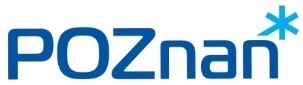 Zarząd Zieleni Miejskiej, ul. Strzegomska 3, 60-194 Poznańtel. +48 61 860 85 00 | fax +48 61 860 85 12 | kancelaria@zzmpoznan.pl | www.zzmpoznan.plSpecyfikacja istotnych warunków zamówieniaw trybie przetargu nieograniczonegonaWykonanie dokumentacji projektowo-kosztorysowej zagospodarowania dwóch terenów zieleni w rejonie ulicy Podkomorskiej i w rejonie ulic Husarskiej i Kanclerskiej” w ramach zadania pn. „Modernizacja zieleni parkowej”Nazwa oraz adres zamawiającego.Miasto Poznań - Zarząd Zieleni Miejskiej60-194 Poznań, ul. Strzegomska 3tel. 61 860 85 00, fax 61 860 85 12Adres strony internetowej: www.zzmpoznan.plAdres e-mail: zzmzp@zzmpoznan.plgodziny pracy: 7:00 – 15:00Tryb udzielenia zamówienia.Postępowanie jest prowadzone na podstawie art. 39 i nast. ustawy z dnia 29 stycznia 2004 r. Prawo zamówień publicznych (tekst jednolity Dz. U. z 2019 r. poz. 1843) zwanej dalej „ustawą”. Wartości zamówienia nie przekracza kwoty określonej w przepisach wydanych na podstawie art. 11 ust. 8 ustawy.Zamawiający informuje, że w przedmiotowym postępowaniu zostanie zastosowana procedura wynikająca                           z art. 24aa ustawy (tzw. procedura odwrócona). Oznacza to, że zamawiający najpierw dokona oceny ofert, a następnie zbada, czy wykonawca, którego oferta została oceniona jako najkorzystniejsza, nie podlega wykluczeniu oraz spełnia warunki udziału w postępowaniu.Opis przedmiot zamówienia.Określenie przedmiotu zamówienia.Przedmiotem zamówienia jest wykonanie dokumentacji projektowo-kosztorysowej zagospodarowania dwóch terenów zieleni w rejonie ulicy Podkomorskiej i w rejonie ulic Husarskiej i Kanclerskiej” w ramach zadania pn. „Modernizacja zieleni parkowej”.Dla każdego z ww. terenów Wykonawca wykona oddzielną dokumentację projektowo-kosztorysową. Szczegółowy opis przedmiotu zamówienia określa załącznik nr 2 do niniejszej specyfikacji.3.2.	Podwykonawcy.Zamawiający żąda wskazania przez wykonawcę części zamówienia, których wykonanie zamierza powierzyć podwykonawcom, i podania przez wykonawcę firm podwykonawców.Wykonawca odpowiada za działania i zaniechania ewentualnych podwykonawców jak za własne.3.3.	Oferty częściowe.Nie dopuszcza się składania ofert częściowych.3.4.	Oferty wariantowe.Nie dopuszcza się składania ofert wariantowych.3.5.	Zamówienia, o których mowa w art. 67 ust 1 pkt. 6 ustawy.Zamawiający nie przewiduje udzielenie zamówień o których mowa w art. 67 ust. 1 pkt 6 ustawy.3.6.	Wspólny Słownik Zamówień CPV.Główny przedmiot zamówienia:71240000-2 Usługi architektoniczne, inżynieryjne i planowania3.7.	Wymóg zatrudnienia na umowę o pracę.Na podstawie art. 29 ust. 3a pzp Zamawiający wymaga, aby osoby wykonujące przedmiotowe zadanie były zatrudnione na podstawie umowy o pracę przez Wykonawcę lub podwykonawcę, za wyjątkiem osób, których obowiązki nie polegają na wykonywaniu prac w sposób określony w art.22 §1 ustawy z dnia 26 czerwca 1974r. – Kodeks pracy (Dz.U. z 2018 r. poz. 108, z późn. zm.), co dotyczyć może między innymi projektanta.Wykonawca lub podwykonawca zatrudni wyżej wymienione osoby na okres realizacji zamówienia. W przypadku rozwiązania stosunku pracy przed zakończeniem tego okresu, zobowiązuje się do niezwłocznego zatrudnienia na to miejsce innej osoby.Zamawiający, biorąc pod uwagę opinie Urzędu Zamówień Publicznych dostępną na stronie internetowej www.uzp.gov.pl, dopuszcza możliwość nie zatrudniania na umowę o pracę osób wykonujących czynności związanych z pełnieniem obowiązków projektanta.*art. 22 § 1 ustawy z dnia 26 czerwca 1976 r. –Kodeks pracy: Przez nawiązanie stosunku pracy pracownik zobowiązuje się do wykonywania pracy określonego rodzaju na rzecz pracodawcy i pod jego kierownictwem oraz w miejscu i czasie wyznaczonym przez pracodawcę, a pracodawca -do zatrudniania pracownika za wynagrodzeniem.3.7.1.	Rodzaj czynności niezbędnych do realizacji zamówienia, których dotyczą wymagania zatrudnienia na podstawie umowy o pracę przez wykonawcę lub podwykonawcę osób wykonujących czynności w trakcie realizacji zamówienia:czynności opisane w specyfikacji, których wykonanie polega na wykonywaniu pracy w sposób określony w art. 22 § 1* ustawy z dnia 26 czerwca 1974 r. – Kodeks pracy.3.7.2.	Uprawnienia zamawiającego w zakresie kontroli spełniania przez wykonawcę wymagań, o których mowa w art. 29 ust. 3a, oraz sankcji z tytułu niespełnienia tych wymagań:	Sposób dokumentowania zatrudnienia ww. osób i sankcje z tytułu niespełnienia wymagań w zakresie zatrudnienia zawiera wzór umowy.Termin wykonania zamówienia.Przedmiot zamówienia realizowany będzie w okresie od dnia zawarcia umowy do dnia 30 kwietnia 2020 r., przy czym:Etap I - Opracowanie inwentaryzacji drzew i krzewów oraz ekspertyz dendrologicznych drzew wytypowanych na podstawie inwentaryzacji, przy użyciu tomografu dźwiękowego, a także przygotowanie wniosków o wydanie zezwolenie na usunięcie drzew lub krzewów oraz uzyskanie aktualizacji map do celów projektowych: do dnia 15 stycznia 2020 r.Etap II - Opracowanie i przekazanie projektów budowlanych, projektów wykonawczych, przedmiarów robót, kosztorysów inwestorskich, specyfikacji technicznych wykonania i odbioru robót, informacji dotyczącej bezpieczeństwa i ochrony zdrowia oraz złożenie wniosków w celu uzyskania na rzecz Zamawiającego decyzji o pozwoleniu na budowę / zgłoszenie zamiaru wykonania robót budowlanych: do dnia 30 kwietnia 2020 r.Warunki udziału w postępowaniu.5.1.	O udzielenie zamówienia mogą ubiegać się wykonawcy, którzy nie podlegają wykluczeniu z postępowania na podstawie art. 24 ust. 1 pkt. 12 – 23 i art. 24 ust. 5 pkt. 1 ustawy oraz spełniają warunki udziału dotyczące zdolności technicznej lub zawodowej.Wykonawca spełni warunek dotyczący zdolności technicznej lub zawodowej jeżeli wykaże, że:dysponuje min. 1 osobą, która będzie brała udział w realizacji zamówienia, posiadającą wykształcenie w specjalności architektura krajobrazu, która wykonała co najmniej 3 kompletne dokumentacje projektowe terenów zieleni oraz posiada co najmniej 2 letnie doświadczenie w projektowaniu terenów zieleni*;w okresie ostatnich trzech lat przed upływem terminu składania ofert, a jeżeli okres prowadzenia działalności jest krótszy – w tym okresie wykonał co najmniej 3 usługi, z których każda polegała na wykonaniu kompletnej dokumentacji projektowej terenów zieleni*, w tym co najmniej dwóch parków lub skwerów lub  zieleńców, o wartości jednej z usług równej co najmniej 30.000,00 zł wraz z podatkiem VAT oraz potwierdzą, że usługi te zostały wykonane należycie*Pod pojęciem terenu zieleni należy rozumieć: tereny zieleni miejskiej, osiedlowej, przyszkolnej, towarzyszącej urzędom, instytucjom użyteczności publicznej, obiektom sakralnym, sportowym, zabytkowym fortyfikacjom, budynkom, składowiskom, lotniskom oraz obiektom kolejowym i przemysłowym, a także parki, zieleńce, ogrody, tereny pokryte roślinnością znajdującą się w granicach wsi o zwartej zabudowie lub miast pełniące funkcje estetyczne, rekreacyjne, zdrowotne lub osłonowe.5.2.	W przypadku Wykonawców wspólnie ubiegających się o udzielenie zamówienia warunek, o którym mowa w pkt. 5.1. zostanie spełniony wyłącznie jeżeli jeden z wykonawców lub podwykonawców lub podmiotów udostępniających zasoby spełni warunek samodzielnie (nie sumuje się doświadczenia zawodowego - arg. na podstawie sentencji wyroku Krajowej Izby Odwoławczej z dnia 7 sierpnia 2014 r. [sygn. akt: Sygn. akt: KIO 1495/14]).Wykaz oświadczeń lub dokumentów, potwierdzających spełnianie warunków udziału w postępowaniu oraz brak podstaw wykluczenia.Oświadczenie, że na dzień składania ofert wykonawca nie podlega wykluczeniu z postępowania i spełnia warunki udziału w postępowaniu. Informacje zawarte w oświadczeniu będą stanowić wstępne potwierdzenie, że wykonawca nie podlega wykluczeniu oraz spełnia warunki udziału w postępowaniu – załącznik nr 4.Zamawiający przed udzieleniem zamówienia, wezwie wykonawcę, którego oferta została najwyżej oceniona, do złożenia w wyznaczonym, nie krótszym niż 5 dni, terminie aktualnych na dzień złożenia następujących oświadczeń lub dokumentów:6.2.1.	W celu potwierdzenia braku podstaw wykluczenia wykonawcy z udziału w postępowaniu, Zamawiający wezwie wykonawcę do dostarczenia następujących dokumentów:a)	odpis z właściwego rejestru lub z centralnej ewidencji i informacji o działalności gospodarczej, jeżeli odrębne przepisy wymagają wpisu do rejestru lub ewidencji, w celu wykazania braku podstaw do wykluczenia w oparciu o art. 24 ust. 5 pkt 1 ustawy.** Wykonawca nie jest obowiązany do złożenia oświadczeń lub dokumentów potwierdzających okoliczności, o których mowa w art. 25 ust. 1 pkt 1 i 3, jeżeli zamawiający posiada oświadczenia lub dokumenty dotyczące tego wykonawcy lub może je uzyskać za pomocą bezpłatnych i ogólnodostępnych baz danych, w szczególności rejestrów publicznych w rozumieniu ustawy z dnia 17 lutego 2005 r. o informatyzacji działalności podmiotów realizujących zadania publiczne (Dz. U. z 2014 r. poz. 1114 oraz z 2016 r. poz. 352) - art. 26 ust. 6 ustawy Prawo zamówień publicznych.6.2.2.	W celu potwierdzenia przez wykonawcę spełnienia warunków udziału w postępowaniu dotyczących zdolności technicznej lub zawodowej zamawiający wezwie wykonawcę do dostarczenia następujących dokumentów:wykazu usług wykonanych, a w przypadku świadczeń okresowych lub ciągłych również wykonywanych, w okresie ostatnich 3 lat przed upływem terminu składania ofert, a jeżeli okres prowadzenia działalności jest krótszy - w tym okresie, wraz z podaniem ich wartości, przedmiotu, dat wykonania i podmiotów, na rzecz których usługi zostały wykonane, oraz załączeniem dowodów określających czy te usługi zostały wykonane lub są wykonywane należycie – załącznik nr 5.Dowodami, o których mowa powyżej, są:referencje bądź inne dokumenty wystawione przez podmiot, na rzecz którego usługi były wykonywane, a w przypadku świadczeń okresowych lub ciągłych są wykonywane (w przypadku świadczeń okresowych lub ciągłych nadal wykonywanych referencje bądź inne dokumenty potwierdzające ich należyte wykonywanie powinny być wydane nie wcześniej niż 3 miesiące przed upływem terminu składania ofert albo wniosków o dopuszczenie do udziału w postępowaniu);oświadczenie wykonawcy - jeżeli z uzasadnionych przyczyn o obiektywnym charakterze wykonawca nie jest w stanie uzyskać poświadczenia, o którym mowa w pkt a);wykaz osób, skierowanych przez wykonawcę do realizacji zamówienia publicznego, w szczególności odpowiedzialnych za świadczenie usług, kontrolę jakości lub kierowania robotami budowlanymi, wraz z informacjami na temat ich kwalifikacji zawodowych, uprawnień, doświadczenia i wykształcenia niezbędnych do wykonania zamówienia publicznego, a także zakresu wykonanych przez nie czynności oraz informacją o podstawie do dysponowania tymi osobami – załącznik nr 6.Dysponowanie zasobami innego podmiotu.6.3.1.	Wykonawca może w celu potwierdzenia spełniania warunków, o których mowa w pkt. 5.1. SIWZ                                    w stosownych sytuacjach oraz w odniesieniu do przedmiotowego zamówienia, polegać na zdolnościach technicznych lub zawodowych, niezależnie od charakteru prawnego łączących go z nim stosunków prawnych.6.3.2.	Zamawiający jednocześnie informuje, iż „stosowna sytuacja” o której mowa w pkt. 6.3.1. wystąpi wyłącznie w przypadku kiedy: Wykonawca, który polega na zdolnościach lub sytuacji innych podmiotów udowodni zamawiającemu, że realizując zamówienie, będzie dysponował niezbędnymi zasobami tych podmiotów, w szczególności przedstawiając zobowiązanie tych podmiotów do oddania mu do dyspozycji niezbędnych zasobów na potrzeby realizacji zamówienia. Zobowiązanie musi wskazywać:zakres dostępnych wykonawcy zasobów innego podmiotu,sposób wykorzystania zasobów innego podmiotu, przez wykonawcę, przy wykonywaniu zamówienia publicznego,zakres i okres udziału innego podmiotu przy wykonywaniu zamówienia publicznego,informację czy podmiot, na zdolnościach którego wykonawca polega w odniesieniu do warunków udziału w postępowaniu dotyczących wykształcenia, kwalifikacji zawodowych lub doświadczenia, zrealizuje usługi, których wskazane zdolności dotyczą.Zamawiający oceni, czy udostępniane wykonawcy przez inne podmioty zdolności techniczne lub zawodowe, pozwalają na wykazanie przez wykonawcę spełniania warunków udziału w postępowaniu oraz zbada, czy nie zachodzą wobec tego podmiotu podstawy wykluczenia, o których mowa w art. 24 ust. 1 pkt 13–23 i ust. 5 pkt. 1.W odniesieniu do warunków dotyczących wykształcenia, kwalifikacji zawodowych lub doświadczenia, wykonawcy mogą polegać na zdolnościach innych podmiotów, jeśli podmioty te zrealizują usługi, do realizacji których te zdolności są wymagane. 6.3.3.	Zamawiający żąda od wykonawcy, który polega na zdolnościach lub sytuacji innych podmiotów na zasadach określonych w art. 22a, przedstawienia w odniesieniu do tych podmiotów dokumentów wymienionych w § 5 pkt. 4 rozporządzenia Ministra Rozwoju z dnia 26 lipca 2016  r. w sprawie rodzajów dokumentów, jakich może żądać zamawiający od wykonawcy w postępowaniu o udzielenie zamówienia (Dz. U. z 2016 r., poz. 1126).6.3.4.	Jeżeli zdolności techniczne lub zawodowe lub sytuacja ekonomiczna lub finansowa, podmiotu, na którego zdolnościach polega wykonawca, nie potwierdzają spełnienia przez wykonawcę warunków udziału w postępowaniu lub zachodzą wobec tych podmiotów podstawy wykluczenia, zamawiający będzie żądał, aby wykonawca w terminie określonym przez zamawiającego: 1) zastąpił ten podmiot innym podmiotem lub podmiotami lub 2) zobowiązał się do osobistego wykonania odpowiedniej części zamówienia, jeżeli wykaże zdolności techniczne lub zawodowe.6.4.	Dokumenty dotyczące przynależności do tej samej grupy kapitałowej.6.4.1.	Wykonawca w terminie 3 dni od dnia zamieszczenia na stronie internetowej informacji, o której mowa w art. 86 ust. 5 ustawy, przekaże zamawiającemu oświadczenie o przynależności lub braku przynależności do tej samej grupy kapitałowej, o której mowa w art. 24 ust. 1 pkt 23 ustawy. Wraz ze złożeniem oświadczenia, wykonawca może przedstawić dowody, że powiązania z innym wykonawcą nie prowadzą do zakłócenia konkurencji w postępowaniu o udzielenie zamówienia. Wzór oświadczenia stanowi załącznik nr 6 do specyfikacji.6.5.	Informacja dla wykonawców, którzy mają siedzibę lub miejsce zamieszkania poza terytorium Rzeczypospolitej Polskiej.Jeżeli wykonawca ma siedzibę lub miejsce zamieszkania poza terytorium Rzeczypospolitej Polskiej, zamiast dokumentu, o którym mowa w ppkt 6.2.1. a), składa dokument wystawiony w kraju, w którym ma siedzibę lub miejsce zamieszkania, potwierdzający, że nie otwarto jego likwidacji ani nie ogłoszono upadłości – wystawiony nie wcześniej niż 6 miesięcy przed upływem terminu składania ofert.Dokumenty sporządzone w języku obcym są składane wraz z tłumaczeniem na język polski.6.6.	Informacja dla wykonawców wspólnie ubiegających się o udzielenie zamówienia publicznego.6.6.1.	W przypadku wspólnego ubiegania się o zamówienie przez wykonawców oświadczenie, o którym mowa w pkt. 6.1 niniejszej SIWZ składa każdy z wykonawców wspólnie ubiegających się o zamówienie. Oświadczenie te ma wstępnie potwierdzać spełnianie warunków udziału w postępowaniu, brak podstaw wykluczenia w zakresie, w którym każdy z wykonawców wykazuje spełnianie warunków udziału w postępowaniu, brak podstaw wykluczenia,6.6.2.	Wykonawcy występujący wspólnie muszą, zgodnie z zapisami art. 23 ust. 2 ustawy Prawo zamówień publicznych ustanowić pełnomocnika (lidera) do reprezentowania ich w postępowaniu o udzielenie niniejszego zamówienia lub do reprezentowania ich w postępowaniu oraz zawarciu umowy o udzielenie przedmiotowego zamówienia publicznego. Do oferty należy dołączyć pełnomocnictwo, które powinno dokładnie określać zakres umocowania.Informacje o sposobie porozumiewania się zamawiającego z wykonawcami oraz przekazywania oświadczeń lub dokumentów, a także wskazanie osób uprawnionych do porozumiewania się z wykonawcami:Oświadczenia, wnioski, zawiadomienia oraz informacje zamawiający oraz wykonawcy, za wyjątkiem oferty, umowy oraz oświadczeń i dokumentów wymienionych w pkt. 6 przekazują:pisemnie za pośrednictwem operatora pocztowego w rozumieniu ustawy z dnia 23 listopada 2012 r. – Prawo pocztowe, osobiście, za pośrednictwem posłańca na adres Zamawiającego tj.: Zarząd Zieleni Miejskiej, Poznań 60-194, ul. Strzegomska 3, lub przy użyciu środków komunikacji elektronicznej w rozumieniu ustawy z dnia 18 lipca 2002 r. o świadczeniu usług drogą elektroniczną na adres e-mail: zzmzp@zzmpoznan.pl.Dokumenty, które należy uzupełnić na wezwania zamawiającego w trybie art. 26 ust. 2, 2f, 3 lub 3a ustawy mające potwierdzać spełnienie warunków udziału w postępowaniu lub brak podstaw do wykluczenia z postępowania składane są w oryginale lub kopii poświadczonej za zgodność z oryginałem przez wykonawcę.Oświadczenia lub dokumenty, o których mowa w rozporządzeniu Ministra Rozwoju z dnia 26 lipca 2016  r.                         w sprawie rodzajów dokumentów, jakich może żądać zamawiający od wykonawcy w postępowaniu o udzielenie zamówienia (Dz. U. z 2016 r., poz. 1126 ze zm.), składane są w oryginale lub kopii poświadczonej za zgodność z oryginałem.Poświadczenia za zgodność z oryginałem dokonuje odpowiednio wykonawca, podmiot, na którego zdolnościach lub sytuacji polega wykonawca, wykonawcy wspólnie ubiegający się o udzielenie zamówienia publicznego albo podwykonawca, w zakresie dokumentów lub oświadczeń, które każdego z nich dotyczą.Wszelką korespondencję dotyczącą niniejszego postępowania należy kierować do Zamawiającego z zapisem w nagłówku: „Dotyczy: przetargu nieograniczonego na wykonanie dokumentacji projektowo-kosztorysowej zagospodarowania dwóch terenów zieleni w rejonie ulicy Podkomorskiej i w rejonie ulic Husarskiej i Kanclerskiej”.Każdy wykonawca ma prawo zwrócić się do zamawiającego z wnioskiem o wyjaśnienie treści zawartych w specyfikacji istotnych warunków zamówienia. Zamawiający udzieli wyjaśnień wszystkim zainteresowanym, którzy otrzymali specyfikacje istotnych warunków zamówienia pod warunkiem, że wniosek o wyjaśnienie treści specyfikacji istotnych warunków zamówienia wpłynie do zamawiającego nie później niż do końca dnia, w którym upływa połowa wyznaczonego terminu składania ofert. Treść złożonych wniosków wraz z wyjaśnieniami udzielonymi przez zamawiającego zostanie zamieszczona na stronie internetowej, na której jest zamieszczona niniejsza specyfikacja.Osobami ze strony zamawiającego uprawnionych do porozumiewania się z wykonawcami są:- w sprawach merytorycznych				 – Natalia Ziółkowska;- w sprawach procedury udzielania zamówienia		 – Adam Szymanowski,w godzinach od 700 do 1500  od poniedziałku do piątku.Zamawiający nie zamierza zwołać zebrania z Wykonawcami.Zamawiający informuje, że przepisy ustawy nie pozwalają na jakikolwiek inny kontakt - zarówno z zamawiającym jak i osobami uprawnionymi do porozumiewania się z wykonawcami - niż wskazany w niniejszym rozdziale SIWZ. Oznacza to, że zamawiający nie będzie reagował na inne formy kontaktowania się z nim, w szczególności na kontakt telefoniczny lub/i osobisty w swojej siedzibie.Termin związania ofertą.8.1.	Wykonawca będzie związany ofertą przez okres 30 dni. Bieg terminu związania ofertą rozpoczyna się wraz z upływem terminu składania ofert. (art. 85 ust. 5 ustawy). 8.2.	Wykonawca samodzielnie lub na wniosek zamawiającego może przedłużyć termin związania ofertą, z tym że zamawiający może tylko raz, co najmniej na 3 dni przed upływem terminu związania ofertą, zwrócić się do wykonawców o wyrażenie zgody na przedłużenie tego terminu o oznaczony okres, nie dłuższy jednak niż 60 dni. Opis sposobu przygotowania oferty.Wykaz dokumentów składających się na ofertę.formularz ofertowy;Dodatkowo do oferty należy dołączyć:oświadczenie wymienione w punkcie 6.1. specyfikacji;zobowiązanie podmiotu do oddania Wykonawcy do dyspozycji na zasadach określonych w art. 22a niezbędnych zasobów na potrzeby realizacji zamówienia – jeśli dotyczy.jeżeli zasady reprezentacji wykonawcy nie wynikają między innymi z odpisu z właściwego rejestru wymagane jest załączenie aktualnego dokumentu lub jego poświadczonej kopii za zgodność z oryginałem przez uprawnionego przedstawiciela do reprezentowania wykonawcy uprawniającego do składania podpisów w imieniu Wykonawcy – jeśli dotyczy.Oferta musi być sporządzona w języku polskim i napisana czytelnie w formie pisemnej.Dokumenty sporządzone w języku obcym są składane wraz z tłumaczeniem na język polski.Dokumenty dotyczące treści oferty są składane w oryginale lub kopii poświadczonej za zgodność z oryginałem przez wykonawcę.Wszystkie opracowane przez zamawiającego załączniki do niniejszej specyfikacji stanowią wyłącznie propozycję co do formy wymaganych dokumentów. Dopuszcza się przedstawienie wymaganych załączników w formie własnej opracowanej przez wykonawcę, pod warunkiem, iż dokumenty będą zawierać wszystkie żądane przez zamawiającego informacje zawarte w załącznikach i niniejszej specyfikacji oraz będą podpisane przez Wykonawcę.Każdy wykonawca może złożyć tylko jedną ofertę. Złożenie większej liczby ofert spowoduje odrzucenie wszystkich ofert złożonych przez danego wykonawcę. Ofertę składa się w jednym egzemplarzu.Poprawki w ofercie muszą być naniesione czytelnie oraz opatrzone podpisem osoby (osób) podpisującej ofertę.Ofertę należy zszyć, zbindować, oprawić lub złożyć w innej formie uniemożliwiającej rozsypanie się kartek.Wykonawca ponosi wszelkie koszty związane z przygotowaniem oferty.Zamawiający nie przewiduje zwrotu kosztów udziału w postępowaniu.Opakowanie i oznakowanie oferty:Ofertę należy złożyć w nieprzejrzystej i zamkniętej kopercie lub innym opakowaniu w siedzibie zamawiającego tj. w Zarządzie Zieleni Miejskiej, Poznań 60-194, ul. Strzegomska 3, w sekretariacie oraz oznaczyć jak w poniższej ramce:        nazwa i adres wykonawcyZarząd Zieleni Miejskiej60-194 Poznań, ul. Strzegomska 3„Oferta na wykonanie dokumentacji projektowo-kosztorysowej zagospodarowania dwóch terenów zieleni w rejonie ulicy Podkomorskiej i w rejonie ulic Husarskiej i Kanclerskiej”opatrzyć klauzulą „nie otwierać przed 15.10.2019 r. godzina 1200”Zamawiający informuje, iż zgodnie z art. 8 w zw. z art. 96 ust. 3 ustawy oferty składane w postępowaniu o zamówienie publiczne są jawne i podlegają udostępnieniu od chwili ich otwarcia, z wyjątkiem informacji stanowiących tajemnicę przedsiębiorstwa w rozumieniu ustawy z dnia 16 kwietnia 1993 r. o zwalczaniu nieuczciwej konkurencji (tj. Dz.U. z 2019 r. poz.1010), jeśli wykonawca w terminie składania ofert zastrzegł, że nie mogą one być udostępniane i jednocześnie wykazał, iż zastrzeżone informacje stanowią tajemnicę przedsiębiorstwa.Zamawiający zaleca, aby informacje zastrzeżone, jako tajemnica przedsiębiorstwa były przez wykonawcę złożone w oddzielnej wewnętrznej kopercie z oznakowaniem „tajemnica przedsiębiorstwa”, lub spięte (zszyte) oddzielnie od pozostałych, jawnych elementów oferty. Brak jednoznacznego wskazania, które informacje stanowią tajemnicę przedsiębiorstwa oznaczać będzie, że wszelkie oświadczenia i zaświadczenia składane w trakcie niniejszego postępowania są jawne bez zastrzeżeń.Zastrzeżenie informacji, które nie stanowią tajemnicy przedsiębiorstwa w rozumieniu ustawy o zwalczaniu nieuczciwej konkurencji będzie traktowane, jako bezskuteczne i skutkować będzie zgodnie z uchwałą SN z 20 października 2005 (sygn. III CZP 74/05) ich odtajnieniem.Wykonawca ma prawo przed upływem terminu składania ofert wycofać się z postępowania poprzez złożenie pisemnego powiadomienia, według tych samych zasad jak wprowadzanie zmian i poprawek z napisem na kopercie „WYCOFANIE”. Koperty oznakowane w ten sposób będą otwierane w pierwszej kolejności po potwierdzeniu poprawności postępowania wykonawcy oraz zgodności ze złożonymi ofertami. Koperty ofert wycofywanych nie będą otwierane.Do przeliczenia na PLN wartości wskazanej w dokumentach złożonych na potwierdzenie spełniania warunków udziału w postępowaniu, wyrażonej w walutach innych niż PLN, zamawiający przyjmie średni kurs publikowany przez Narodowy Bank Polski z dnia ukazania się ogłoszenia o zamówieniu.Miejsce oraz termin składania i otwarcia ofert.Oferty należy składać do dnia 15.10.2019 r. do godziny 1145  w siedzibie zamawiającego tj. w Zarządzie Zieleni Miejskiej, Poznań 60-194, ul. Strzegomska 3, w sekretariacie. Oferta złożona po terminie będzie zwrócona wykonawcy bez rozpatrzenia.Decydujące znaczenie dla oceny zachowania terminu składania ofert ma data i godzina wpływu oferty do Zamawiającego, a nie data jej wysłania przesyłką pocztową czy kurierską.Otwarcie złożonych ofert nastąpi w dniu 15.10.2019 r. o godzinie 1200 w siedzibie zamawiającego tj. w Zarządzie Zieleni Miejskiej, w Poznaniu, ul. Strzegomska 3, sala konferencyjna (I piętro).Otwarcie ofert jest jawne. Podczas otwarcia ofert zamawiający odczyta informacje, o których mowa w art. 86 ust. 4 ustawy.Niezwłocznie po otwarciu ofert zamawiający zamieści na stronie zzmpoznan.pl informacje dotyczące:kwoty, jaką zamierza przeznaczyć na sfinansowanie zamówienia;firm oraz adresów wykonawców, którzy złożyli oferty w terminie;cen, terminów realizacji przedmiotu zamówienia, terminów płatności, okresów gwarancji zawartych w ofertach.Opis sposobu obliczenia ceny.Cena oferty, za całość zamówienia, musi być podana cyfrowo z wyodrębnieniem podatku VAT. Cena oferty winna być obliczona i zapisana zgodnie z formularzem ofertowym. Cena ofertowa = cena netto + podatek vat. Podatek VAT należy naliczyć zgodnie z ustawą z dnia 11 marca 2004 r. o podatku od towarów i usług.Podatek vat wynosi: 23%.Ceny muszą być: podane i wyliczone w zaokrągleniu do dwóch miejsc po przecinku (zasada zaokrąglenia – poniżej 5 należy końcówkę pominąć, powyżej i równe 5 należy zaokrąglić w górę).Rozliczenia między zamawiającym a wykonawcą prowadzone będą w walucie polskiej (złoty polski). Zamawiający nie przewiduje rozliczenia w walutach obcych.Opis kryteriów, którymi zamawiający będzie się kierował przy wyborze oferty, wraz z podaniem znaczenia tych kryteriów i sposobu oceny ofert.Zamawiający wybiera ofertę najkorzystniejszą na podstawie kryteriów oceny ofert określonych w niniejszej specyfikacji istotnych warunków zamówienia.Do wyboru oferty przyjmuje się najkorzystniejszy bilans poniższych składników:Sposób punktowania rozpatrywanych ofert wg wag podanych w specyfikacji1. Cena za przedmiot zamówienia – 60%1.1. Jeżeli złożona oferta w kryterium najniższa cena jest najmniej korzystna – otrzymuje ona 0 pkt1.2. Jeżeli oferta jest najkorzystniejsza lub równa ofercie najkorzystniejszej – otrzymuje maksymalną liczbę punktów – równą wadze kryterium – 60,00 pkt1.3. Jeżeli wszystkie oferty są równe – wszystkie otrzymują maksymalną liczbę punktów równą wadze kryterium – 60,00 pkt1.4. Jeżeli złożona oferta jest ofertą pośrednią (pomiędzy ofertą najmniej korzystną a najkorzystniejszą) – jej wartość punktowa obliczana jest w sposób następujący:Wobliczana = ((Xmax - Xobliczana) / (Xmax - Xmin)) * WmaxDane:Wobliczana – wartość punktowa, którą należy wyznaczyć dla badanej ofertyWmax – waga kryterium – maksymalna liczba punktów, która może być przyznana w kryterium najniższa cena – 60 pkt.Xmin – wartość najniższej ceny spośród złożonych ofert wykonawcówXmax – wartość najwyższej ceny spośród złożonych ofert wykonawcówXobliczana – wartość ceny badanej oferty w kryterium najniższa cena - maksymalna ilość punktów za cenę za przedmiot zamówienia – 60,00 pkt.2.  Skrócenie terminu realizacji przedmiotu zamówienia – 40%Zamawiający w ramach kryterium Skrócenie terminu realizacji przedmiotu zamówienia będzie przyznawał punkty za skrócenie terminu w stosunku do terminu wskazanego w pkt. 4 SIWZ.W przypadku, gdy Wykonawca zaoferuje skrócenie terminu realizacji przedmiotu zamówienia w stosunku do terminu wskazanego w pkt. 4 SIWZ oferta otrzyma punkty w następujący sposób:brak skrócenie terminu 		- oferta otrzyma 0 pktskrócenie terminu o 10 dni 	- oferta otrzyma 40 pkt- maksymalna ilość punktów za skrócenie terminu realizacji przedmiotu zamówienia - 40 pkt.4. Łączna punktacja.Łączna punktacja jest sumą punktów uzyskanych w kryteriach: Najniższa cena, Skrócenie terminu realizacji przedmiotu zamówienia.Punktacja przyznawana ofertom w poszczególnych kryteriach będzie liczona z dokładnością do dwóch miejsc po przecinku. Najwyższa liczba punktów wyznaczy najkorzystniejszą ofertę.Informacje o formalnościach, jakie powinny zostać dopełnione po wyborze oferty w celu zawarcia umowy w sprawie zamówienia publicznego.13.1.	Zamawiający podpisze umowę z Wykonawcą, który przedłoży ofertę najkorzystniejszą z punktu widzenia kryteriów przyjętych w specyfikacji.13.2.	Wybrany wykonawca zostanie zawiadomiony o terminie i miejscu podpisania umowy.13.3.	Wykonawcy wspólnie ubiegający się o niniejsze zamówienie, których oferta zostanie uznana za najkorzystniejszą, przed podpisaniem umowy o realizację zmówienia są zobowiązani dostarczyć zamawiającemu stosowną umowę regulującą współpracę, zawierającą w swojej treści minimum następujące postanowienia:a)	określenie celu gospodarczego,b)	określenie, który z podmiotów jest upoważniony do występowania w imieniu pozostałych przy realizacji zamówienia,c)	oznaczenie czasu trwania współpracy wykonawców wspólnie realizujących zamówienie, obejmującego minimum okres realizacji przedmiotu zamówienia,d)	zakaz zmian w umowie bez zgody zamawiającego.13.4.	Osoby reprezentujące wykonawcę przy podpisywaniu umowy powinny posiadać ze sobą dokumenty potwierdzające ich umocowanie do podpisania umowy, o ile umocowanie to nie będzie wynikać z dokumentów załączonych do oferty.13.5.	Wykonawca ma uprawnienie do zmiany terminu podpisania umowy, nie przekraczającego trzech dni roboczych, po zawiadomieniu zamawiającego.13.7.	Niedopełnienie obowiązku podpisania umowy w wyznaczonym terminie uznane zostanie za uchylenie się od jej podpisania.13.8.	W przypadku, gdy wykonawca, którego oferta została wybrana jako najkorzystniejsza, uchyla się od zawarcia umowy, zamawiający będzie mógł wybrać ofertę najkorzystniejszą spośród pozostałych ofert, bez przeprowadzenia ich ponownego badania i oceny chyba, że zachodzą przesłanki, o których mowa w art. 93 ust. 1 ustawy.Wzór umowy.14.1. 	Wzór umowy jaka zostanie zawarta z wybranym wykonawcą stanowi załącznik nr 3 do niniejszej specyfikacji. 14.2. 	Opis okoliczności umożlwiających dokonania zmian postanowień umowy zawartej z wybranym wykonawcą zawiera wzór umowy.Pouczenie o środkach ochrony prawnej przysługujących wykonawcy w toku postępowania o udzielenie zamówienia:Zgodnie z art. 179 ustawy, środki ochrony prawnej przysługują wykonawcy, a także innemu podmiotowi, jeżeli ma lub miał interes w uzyskaniu danego zamówienia oraz poniósł lub może ponieść szkodę w wyniku naruszenia przez zamawiającego przepisów niniejszej ustawy.W niniejszym postępowaniu przysługują środki ochrony prawnej uregulowane w dziale VI, rozdział 1 - 3 w art. 179 – art.  ustawy.1. Odwołanie przysługuje wyłącznie od niezgodnej z przepisami ustawy czynności zamawiającego podjętej w postępowaniu o udzielenie zamówienia lub zaniechania czynności, do której zamawiający jest zobowiązany na podstawie ustawy.2. Odwołanie przysługuje wyłącznie wobec czynności:wyboru trybu negocjacji bez ogłoszenia, zamówienia z wolnej ręki lub zapytania o cenę;określenia warunków udziału w postępowaniu;wykluczenia odwołującego z postępowania o udzielenie zamówienia;odrzucenia oferty odwołującego;opisu przedmiotu zamówienia;wyboru najkorzystniejszej oferty.3. Odwołanie powinno wskazywać czynność lub zaniechanie czynności zamawiającego, której zarzuca się niezgodność z przepisami ustawy, zawierać zwięzłe przedstawienie zarzutów, określać żądanie oraz wskazywać okoliczności faktyczne i prawne uzasadniające wniesienie odwołania.4. Odwołanie wnosi się do Prezesa Izby w formie pisemnej lub w postaci elektronicznej, podpisane bezpiecznym podpisem elektronicznym weryfikowanym przy pomocy ważnego kwalifikowanego certyfikatu lub równoważnego środka, spełniającego wymagania dla tego rodzaju podpisu.5. Odwołujący przesyła kopię odwołania zamawiającemu przed upływem terminu do wniesienia odwołania w taki sposób, aby mógł on zapoznać się z jego treścią przed upływem tego terminu. Domniemywa się, iż zamawiający mógł zapoznać się z treścią odwołania przed upływem terminu do jego wniesienia, jeżeli przesłanie jego kopii nastąpiło przed upływem terminu do jego wniesienia przy użyciu środków komunikacji elektronicznej.6. Wykonawca może w terminie przewidzianym do wniesienia odwołania poinformować zamawiającego o niezgodnej z przepisami ustawy czynności podjętej przez niego lub zaniechaniu czynności, do której jest on zobowiązany na podstawie ustawy, na które nie przysługuje odwołanie na podstawie art. 180 ust. 2.7. W przypadku uznania zasadności przekazanej informacji zamawiający powtarza czynność albo dokonuje czynności zaniechanej, informując o tym wykonawców w sposób przewidziany w ustawie dla tej czynności.8.Odwołanie wnosi się w terminie 5 dni od dnia przesłania informacji o czynności zamawiającego stanowiącej podstawę jego wniesienia - jeżeli zostały przesłane za pomocą środków komunikacji elektronicznej, albo w terminie 10 dni - jeżeli zostały przesłane w inny sposób.9. Odwołanie wobec treści ogłoszenia o zamówieniu, a jeżeli postępowanie jest prowadzone w trybie przetargu nieograniczonego, także wobec postanowień specyfikacji istotnych warunków zamówienia, wnosi się w terminie 5 dni od dnia zamieszczenia ogłoszenia w Biuletynie Zamówień Publicznych lub specyfikacji istotnych warunków zamówienia na stronie internetowej.Tryb ogłoszenia wyników postępowania:16.1. 	Niezwłocznie po wyborze najkorzystniejszej oferty zamawiający zawiadomi wykonawców, którzy złożyli oferty, o:wyborze najkorzystniejszej oferty, podając nazwę albo imię i nazwisko, siedzibę albo miejsce zamieszkania i adres, jeżeli jest miejscem wykonywania działalności wykonawcy, którego ofertę wybrano, oraz nazwy albo imiona i nazwiska, siedziby albo miejsca zamieszkania i adresy, jeżeli są miejscami wykonywania działalności wykonawców, którzy złożyli oferty, a także punktację przyznaną ofertom w każdym kryterium oceny ofert i łączną punktację;Wykonawcach, którzy zostali wykluczeni;Wykonawcach, których oferty zostały odrzucone;unieważnieniu postępowania– podając uzasadnienie faktyczne i prawne.16.2. 	Niezwłocznie po wyborze najkorzystniejszej oferty zamawiający zamieści na stronie internetowej zzmpoznan.pl zawiadomienie o wyborze najkorzystniejszej oferty, zawierające informację, o których mowa w pkt. 16.1. a) lub zawiadomienie o unieważnieniu postepowania, zawierające informację, o których mowa w pkt. 16.1. d).16.3.	Ogłoszenie o udzieleniu zamówienia zostanie opublikowane w Biuletynie Zamówień Publicznych w terminie 30 dni od dnia zawarcia umowy w sprawie zamówienia publicznego.Pozostałe informacje.17.1. Udostępnianie dokumentacji postępowania odbywać się będzie wg poniższych zasad:udostępnienie nastąpi po złożeniu wniosku,zamawiający określi termin i miejsce oraz zakres udostępnienia,zamawiający wyznaczy członka komisji, w obecności którego dokonana zostanie czynność przeglądu,17.2. W sprawach nieuregulowanych w niniejszej specyfikacji zastosowanie mają przepisy ustawy Prawo zamówień publicznych. 17.3. Integralną częścią specyfikacji są następujące załączniki:Załącznik nr 1 – 	Formularz ofertowy. Załącznik nr 2 – 	Opis przedmiotu zamówienia.Załącznik nr 3 –		Wzór umowy.Załącznik nr 4 – 	Oświadczenie, że na dzień składania ofert wykonawca nie podlega wykluczeniu z postępowania i spełnia warunki udziału w postępowaniu.Załącznik nr 5 – 	Wykaz usług wykonanych, a w przypadku świadczeń okresowych lub ciągłych również wykonywanych, w okresie ostatnich 3 lat przed upływem terminu składania ofert, a jeżeli okres prowadzenia działalności jest krótszy - w tym okresie, wraz z podaniem ich wartości, przedmiotu, dat wykonania i podmiotów, na rzecz których usługi zostały wykonane.Załącznik nr 6 – 	Wykaz osób, skierowanych przez wykonawcę do realizacji zamówienia publicznego, w szczególności odpowiedzialnych za świadczenie usług, kontrolę jakości lub kierowania robotami budowlanymi, wraz z informacjami na temat ich kwalifikacji zawodowych, uprawnień, doświadczenia i wykształcenia niezbędnych do wykonania zamówienia publicznego, a także zakresu wykonanych przez nie czynności oraz informacją o podstawie do dysponowania tymi osobamiZałącznik nr 7 – 	Oświadczenie o przynależności lub braku przynależności do tej samej grupy kapitałowej, o której mowa w art. 24 ust. 1 pkt 23 ustawy.Z dniem 04.10.2019 r. zatwierdzam specyfikację istotnych warunków zamówienia.Dyrektor Zarządu Zieleni Miejskiej Tomasz LisieckiLp.Nazwa KryteriumZnaczenie (waga) kryterium1Cena za przedmiot zamówienia60%2Skrócenie terminu realizacji przedmiotu zamówienia40%3Suma 100%